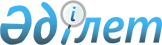 О проекте Закона Республики Казахстан "О внесении изменений и дополнений в некоторые законодательные акты Республики Казахстан по вопросам уголовно-исполнительной системы"Постановление Правительства Республики Казахстан от 13 июля 2006 года N 672



      Правительство Республики Казахстан 

ПОСТАНОВЛЯЕТ

:



      внести на рассмотрение Мажилиса Парламента Республики Казахстан проект Закона Республики Казахстан "О внесении изменений и дополнений в некоторые законодательные акты Республики Казахстан по вопросам уголовно-исполнительной системы".

      

Премьер-Министр




      Республики Казахстан





Проект



ЗАКОН






РЕСПУБЛИКИ КАЗАХСТАН





О внесении изменений и дополнений в некоторые






законодательные акты Республики Казахстан по вопросам






уголовно-исполнительной системы






      


Статья 1


. Внести изменения и дополнения в следующие законодательные акты Республики Казахстан:



      1. В Уголовный 
 кодекс 
 Республики Казахстан от 16 июля 1997 г. (Ведомости Парламента Республики Казахстан, 1997 г., N 15-16, ст. 211; 1998 г., N 16, ст. 219; N 17-18, ст. 225; 1999 г, N 20, ст. 721; N 21, ст. 774; 2000 г., N 6, ст. 141; 2001 г., N 8, ст. 53, 54; 2002 г., N 4, ст. 32, 33; N 10, ст. 106; N 17, ст. 155; N 23-24, ст. 192; 2003 г., N 15, ст. 137; N 18, ст. 142; 2004 г., N 5, ст. 22; N 17, ст. 97; N 23, ст. 139; 2005 г., N 13, ст. 53; N 14, ст. 58; N 21-22, ст. 87; 2006 г., N 3, ст. 22; N 5-6, ст. 31; N 8, ст. 45):



      в статье 70:



      части первую и вторую изложить в следующей редакции:



      "1. Лицо, отбывающее исправительные работы, ограничение по военной службе, ограничение свободы, содержание в дисциплинарной воинской части или лишение свободы, за правопослушное поведение, добросовестное отношение к труду (обучению), активное участие в работе самодеятельных организаций и в воспитательных мероприятиях, принятие мер по возмещению ущерба, причиненного государству и здоровью, имуществу потерпевшего, чем заслуживающее государственного снисхождения и не нуждающееся в полном отбытии назначенного судом наказания, может быть судом освобождено условно-досрочно от отбывания назначенного судом наказания. При этом лицо может быть полностью или частично освобождено от отбывания дополнительного вида наказания.



      2. На лиц, освобожденных условно-досрочно от отбывания наказания, в течение оставшейся неотбытой части наказания возлагаются обязанности, перечень которых устанавливается законом. Суд может возложить на лицо, освобожденное условно-досрочно, исполнение и других обязанностей, способствующих его исправлению: пройти курс лечения от алкоголизма, наркомании, токсикомании, заболеваний, передающихся половым путем, осуществлять материальную поддержку семьи.";



      в части третьей слова ", а также трех четвертей срока наказания, назначенного лицу ранее условно-досрочно освобождавшемуся, если условно-досрочное освобождение было отменено по основаниям, предусмотренным частью седьмой настоящей статьи" исключить;



      в части шестой слова "уполномоченным на то специализированным государственным органом" заменить словами "органами внутренних дел";



      в части седьмой:



      в подпункте а):



      слова "нарушение общественного порядка" заменить словами "неоднократно административное правонарушение, либо правонарушение, за которое на него был наложен административный арест";



      после слов "возложенных на него" дополнить словами "законом и";



      часть восьмую после слова "помилования" дополнить словами ", совершившему в период отбывания наказания умышленное преступление, а также ранее условно-досрочно освобождавшемуся".




      2. В 
 Уголовно-процессуальный 
 кодекс Республики Казахстан от 13 декабря 1997 г. (Ведомости Парламента Республики Казахстан, 1997 г., N 23, ст. 335; 1998 г., N 23, ст. 416; 2000 г., N 3-4, ст. 66; N 6, ст. 141 г., N 8, ст. 53; N 15-16, ст. 239; N 17-18, ст. 245; N 21-22, ст. 281; 2002 г., N 4, ст. 32, 33; N 17, ст. 155; N 23-24, ст. 192; 2003 г., N 18, ст. 142; 2004 г., N 5, ст. 22; N 23, ст. 139; N 24, ст. 153, 154, 156; 2005 г., N 13, ст. 53; N 21-22, ст. 87; N 24, ст. 123; 2006 г., N 5-6, ст. 31):



      1) в статье 152:



      в заголовке слова "и обвиняемых" заменить словами ", обвиняемых и подсудимых";



      части первую и вторую после слов "обвиняемого,", "прокурора" дополнить словами "подсудимого,", ", судьи" соответственно;



      2) в части девятой статьи 153 слова "или сообщение об этом решении" исключить;



      3) в статье 455:



      часть вторую после слов "рассматриваются судом" дополнить словами "в месячный срок";



      дополнить частью 6-1 следующего содержания:



      "6-1. При рассмотрении вопроса об условно-досрочном освобождении от отбывания наказания учитывается мнение потерпевшего либо его представителя. В случае невозможности личного участия потерпевшего либо его представителя в суде, могут быть рассмотрены письменные объяснения и ходатайства, извещенного за один месяц до судебного заседания потерпевшего по почте заказным письмом с уведомлением. При надлежащем уведомлении потерпевшего и отсутствии с его стороны каких-либо письменных заявлений и ходатайств, а также в случае, если ущерб нанесен интересам государства, по вопросу о соблюдении прав потерпевшего или государства в обязательном порядке заслушивается прокурор.".




      3. В 
 Уголовно-исполнительный 
 кодекс Республики Казахстан от 13 декабря 1997 г. (Ведомости Парламента Республики Казахстан, 1997 г., N 24, ст. 337; 2000 г., N 6, ст. 141; N 8, ст. 189; N 18, ст. 339; 2001 г., N 8, ст. 53; N 17-18, ст. 245; N 24, ст. 338; 2002 г., N 23-24, ст. 192; 2004 г. N 5, ст. 22; N 23, ст. 139, 142; N 24, ст. 154; 2005 г., N 13, ст. 53):



      1) в части десятой статьи 10 слова ", ограничению свободы" исключить;



      2) в части первой статьи 11 слова ", ограничения свободы" исключить;



      3) в статье 14:



      части четвертую и пятую изложить в следующей редакции:



      "4. Наказания в виде привлечения к общественным работам, исправительных работ, ограничения свободы исполняются уголовно-исполнительными инспекциями по месту жительства осужденного.



      5. Наказания в виде ареста, лишения свободы и смертной казни исполняются учреждениями уголовно-исполнительной системы.";



      части шестую и восьмую исключить;



      4) в части четвертой статьи 16:



      слова "ограничению свободы," исключить;



      слова "открытой формой туберкулеза" заменить словами "туберкулезом";



      слова "ВИЧ/СПИД-инфицированным осужденным" заменить словами "осужденным, больным СПИД";



      5) в части первой статьи 18 слово "восьми" заменить словом "четырнадцати";



      6) в статье 24:



      часть первую после слова "исправительных работ" дополнить словами ", ограничения свободы";



      в части второй слова "ограничения свободы," исключить;



      абзац четвертый части третьей изложить в следующей редакции:



      "проводит первоначальные мероприятия по розыску осужденных, вносят в суд представление об объявлении в розыск, в отношении осужденных, скрывшихся от отбывания наказания;";



      дополнить частью 3-1 следующего содержания:



      "3-1. Скрывшимся от отбывания наказания считается осужденный, местонахождение которого в течение более трех дней не установлено.";



      7) в статье 25:



      часть первую изложить в следующей редакции:



      "1. Требования приговора суда о лишении права занимать определенные должности обязательны для администрации государственных учреждений и органов местного самоуправления. Требования приговора суда о лишении права заниматься определенной деятельностью обязательны для организации по месту работы осужденного.";



      в части второй слова "внести в трудовую книжку осужденного запись о том, на каком основании, на какой срок и какую должность он лишен права занимать или какого рода деятельностью лишен права заниматься;" исключить;



      8) в статье 28 слова "работы и его" заменить словами "работы и жительства и их";



      9) абзац пятый части третьей статьи 30 изложить в следующей редакции:



      "проводит первоначальные мероприятия по розыску осужденных, вносит в суд представление об объявлении в розыск, в отношении осужденных, скрывшихся от отбывания наказания;";



      10) в абзаце восьмом части третьей статьи 36 слова "готовят и передают в соответствующую службу материалы об" заменить словами "проводят первоначальные мероприятия по розыску осужденных, вносят в суд представление об объявлении в розыск, в отношении осужденных, скрывшихся от отбывания наказания";



      11) статью 41 изложить в следующей редакции;



      "Статья 41. Меры поощрения, применяемые к лицам, отбывающим



                  наказание в виде исправительных работ



      Осужденные, активно участвующие в воспитательных мероприятиях и принимающие меры по возмещению ущерба, причиненного здоровью, имуществу потерпевшего и государству, чем заслужили государственное снисхождение, и не нуждающиеся в полном отбытии назначенного судом наказания, могут быть судом условно-досрочно освобождены в порядке, предусмотренном настоящим Кодексом.";



      12) в статье 46:



      в части первой:



      в абзаце втором:



      слово "режимные" исключить;



      после слова "инспекций," дополнить словами "вытекающие из порядка и условий отбывания наказания,";



      в абзацах третьем, пятом и шестом слова "администрации", "администрацией", "администрацию" исключить;



      в абзаце пятом слово "инспекции" заменить словом "инспекцией";



      в абзаце шестом слова "уголовно-исполнительной инспекцией" заменить словами "уголовно-исполнительную инспекцию";



      в абзаце седьмом слова "установленного образца" исключить;



      в части второй слово "администрации" исключить;



      13) в части второй статьи 47 и в части первой статей 48, 49:



      слово "администрацией" исключить;



      слово "инспекции" заменить словом "инспекцией";



      14) часть вторую статьи 49 изложить в следующей редакции:



      "2. Осужденные, активно участвующие в воспитательных мероприятиях и принимающие меры по возмещению ущерба, причиненного здоровью, имуществу потерпевшего и государству, чем заслужили государственное снисхождение, и не нуждающиеся в полном отбытии назначенного судом наказания, могут быть судом условно-досрочно освобождены в порядке, предусмотренном настоящим Кодексом."



      15) в статье 50:



      в части первой:



      слово "администрацией" исключить;



      слово "инспекции" заменить словом "инспекцией";



      в части второй:



      слово "администрация" исключить;



      слово "инспекции" заменить словом "инспекция";



      16) часть третью статьи 51 исключить;



      17) статью 52 изложить в следующей редакции:



      "Статья 52. Злостное уклонение от отбывания наказания в виде ограничения свободы и нарушение порядка и условий отбывания наказания в виде ограничения свободы



      1. Нарушением порядка и условий отбывания наказания является нарушение установленного графика пребывания по месту жительства, работы или учебы, уклонение от исполнения возложенных на него судом обязанностей, а также нарушение общественного порядка, за которое на осужденного налагалось административное взыскание, при условии, что каждое последующее нарушение совершено после наложения взыскания за предыдущее.



      2. Злостным уклонением от отбывания наказания в виде ограничения свободы является: несвоевременное, без уважительных причин, возвращение из отпуска или места проведения отдыха в выходные и праздничные дни, отказ от выполнения законных требований сотрудников уголовно-исполнительной инспекции, а также самовольное оставление места проживания, работы или учебы.



      3. В отношении осужденных, самовольно оставивших место проживания, работы или учебы, уголовно-исполнительная инспекция проводит первоначальные розыскные мероприятия и вносит в суд представление об объявлении в розыск.";



      18) часть пятую статьи 56 дополнить словами "в порядке, определяемом уполномоченным органом";



      19) в статье 69:



      в части третьей слова "сроком не свыше семи лет" исключить;



      в части четвертой слова "лица, осужденные за преступления, совершенные по неосторожности, к лишению свободы на срок свыше семи лет и" исключить;



      20) в статье 71:



      в части второй:



      слова "открытой формой туберкулеза" заменить словами "туберкулезом";



      слова "больных СПИДом и ВИЧ-инфицированных" исключить;



      дополнить частью седьмой следующего содержания:



      "7. При направлении к месту отбывания наказания или переводе осужденного из одного места отбывания наказания в другое, деньги, имеющиеся на его лицевом счете, перечисляются на депозитный счет осужденного в учреждении, куда он направлен либо переведен.";



      21) в абзаце втором части второй статьи 73:



      слова "а осужденными" заменить словами "не менее одной второй срока наказания -";



      слова "или ранее условно-досрочно освобождавшимися" заменить словами ", а ранее условно-досрочно освобождавшимися";



      22) в статье 75:



      первое предложение части второй после слова "свободы" дополнить словами ", за исключением лиц, указанных в части пятой настоящей статьи";



      в части четвертой после слова "принудительное" дополнить словами "и обязательное";



      часть пятую дополнить предложением вторым следующего содержания:



      "В лечебно-профилактических учреждениях (больницах, специальных психиатрических и противотуберкулезных больницах), осужденные мужчины содержатся вместе, независимо от вида режима, определенного судом. В противотуберкулезных больницах и исправительных учреждениях на правах лечебных раздельное содержание осужденных определяется медицинскими показаниями.";



      23) в статье 83:



      часть вторую дополнить словами ", за исключением лиц, указанных в части четвертой настоящей статьи";



      часть четвертую изложить в следующей редакции:



      "4. Беременные женщины, женщины, имеющие при себе детей, а также инвалиды I и II групп и осужденные, содержащиеся в лечебных исправительных учреждениях могут приобретать продукты питания и предметы первой необходимости за счет средств, имеющихся на их лицевых счетах без ограничения.";



      часть пятую исключить;



      24) в части третьей статьи 84 слова "краткосрочное или длительное свидание - телефонным разговором," исключить;



      25) часть вторую статьи 86 дополнить словами "в порядке, определяемом уполномоченным органом";



      26) последнее предложение части первой статьи 87 исключить;



      27) в части второй статьи 91:



      слова "в открытой форме" исключить;



      слова "и больных СПИДом и ВИЧ-инфицированных" исключить;



      28) в части третьей статьи 93:



      слова "больным СПИДом и ВИЧ-инфицированным;" исключить;



      слова "в открытой форме" исключить;



      29) в статье 95:



      в части третьей слова ", не имеющие заработной платы по независящим от них причинам," исключить;



      части четвертую и шестую исключить;



      30) в статье 97:



      в части первой:



      слова "Лечебно-профилактическая и санитарно-профилактическая" заменить словами "Проведение санитарно-противоэпидемических (профилактических) мероприятий и медицинская";



      слова "и Правилами внутреннего распорядка исправительных учреждений" исключить;



      в части второй:



      слово "туберкулезные" заменить словом "противотуберкулезные";



      после слов "медицинские части" дополнить словом ", медпункты";



      слова "открытой формой туберкулеза" заменить словом "туберкулезом";



      слова ", осуществляющие принудительное лечение" исключить;



      31) статью 103 изложить в следующей редакции:



      "Статья 103. Удержания из доходов осужденных к лишению свободы



      Удержания из заработной платы, пенсии, пособий и иных доходов осужденных сумм по исполнительным листам или другим исполнительным документам производится в порядке, предусмотренном законодательством Республики Казахстан.



      В исправительных учреждениях на лицевой счет осужденных после удержаний зачисляется не менее 50 процентов начисленных им заработной платы, пенсий или иных доходов.";



      32) часть первую статьи 107 после слова "создаются" дополнить словами "на добровольной основе";



      33) в статье 109:



      в части первой:



      абзац шестой исключить;



      абзац восьмой после слов "праздничные дни" дополнить словами ", за исключением беременных женщин, женщин, имеющих при себе детей, а также инвалидов I и II групп и осужденных, содержащихся в лечебных исправительных учреждениях";



      часть четвертую изложить в следующей редакции:



      "4. Осужденные, за правопослушное поведение, добросовестное отношение к труду (обучению), активное участие в работе самодеятельных организаций и в воспитательных мероприятиях, принятие мер по возмещению ущерба, причиненного государству и здоровью, имуществу потерпевшего, чем заслуживающее государственного снисхождения и не нуждающиеся в полном отбытии назначенного судом наказания, может быть судом освобождено условно-досрочно от отбывания назначенного судом наказания, а также представлены к замене неотбытой части наказания более мягким видом наказания.";



      34) в части третьей статьи 110 слово "шести" заменить словом "трех";



      35) в статье 112:



      в части первой после слов "назначенного судом;" дополнить словами "нарушение правил внутреннего распорядка лечебно-профилактического учреждения;";



      в части второй слово "года" заменить словами "шести месяцев";



      в части третьей:



      после слов "мужчин в" дополнить словами "штрафной изолятор,";



      слова ", помещение в штрафной изолятор" исключить;



      36) часть четвертую статьи 113 дополнить предложением вторым следующего содержания:



      "Водворение в штрафной изолятор, перевод осужденных в помещение камерного типа или одиночные камеры производится после медицинского освидетельствования на предмет возможности их содержания в штрафном изоляторе, помещении камерного типа или одиночной камере.";



      37) в статье 114:



      часть вторую дополнить абзацем пятым следующего содержания:



      "получать необходимую медицинскую помощь;";



      часть четвертую после слова "системы" дополнить словами ", а также лечебно-профилактические учреждения органов здравоохранения";



      38) в части третьей статьи 116 слова "две трети", "шести" заменить словами "половину", "трех" соответственно;



      39) части первую и вторую статей 117, 119, 121, 129:



      после слов "проживают в общежитиях" дополнить словами "или в запираемых помещениях";



      после слов "в размере" дополнить словом "до";



      40) в части третьей статей 117, 119 слова "района дислокации исправительного учреждения" заменить словами "границ территории, прилегающей к учреждению";



      41) в части первой статьи 124 слова "В колониях-поселениях для осужденных за преступления, совершенные по неосторожности, отбывают наказание лица, осужденные к лишению свободы на срок не свыше семи лет" заменить словами "В колониях-поселениях отбывают наказания лица, осужденные за преступления, совершенные по неосторожности";



      42) в статье 125:



      в части первой:



      в абзаце втором:



      после слов "передвижения в пределах" дополнить словом "территории";



      слова "трудового распорядка" заменить словами "распорядка исправительного";



      слова "вне колонии-поселения, но в пределах территории соответствующего административно-территориального образования" заменить словами "в пределах границ территории, прилегающей к исправительному учреждению";



      в абзаце третьем слова "колонии-поселения или за ее пределами" заменить словами ", прилегающей к исправительному учреждению, либо в пределах населенного пункта, где располагается колония-поселение";



      в части второй:



      слова "в общежитие" заменить словами "на территорию колонии-поселения";



      слова "в общежитии" исключить;



      в части третьей второе предложение изложить в следующей редакции:



      "Прием осужденных на работу, увольнение с работы и перевод на другую работу может осуществляться работодателем с разрешения администрации колонии-поселения.";



      дополнить частью 3-1 следующего содержания:



      "3-1. Администрация колонии-поселения трудоустраивает осужденных на предприятии исправительного учреждения. При отсутствии такой возможности, осужденный может быть, с разрешения администрации, трудоустроен в организациях независимо от форм собственности, расположенных за пределами колонии-поселения, но в пределах соответствующей области (города республиканского значения, столицы), где располагается колония-поселение на основании договоров между ее администрацией и работодателем, и при условии обеспечения их надлежащего надзора. Осужденные могут заниматься индивидуальной трудовой деятельностью.



      Администрация колонии-поселения обязана отозвать осужденного с рабочего объекта в следующих случаях:



      при его освобождении;



      при введении чрезвычайного или военного положения;



      в случаях нарушения осужденным установленного порядка отбывания наказания;



      неисполнении работодателем обязательств по договору.";



      43) части четвертую и пятую статьи 127, часть четвертую статьи 129 после слов "в размере" дополнить словом "до";



      44) абзац четвертый части второй статьи 134 исключить;



      45) абзац седьмой статьи 168 изложить в следующей редакции:



      "инвалидность или болезнь осужденного заболеванием, предусмотренным перечнем, утверждаемым уполномоченным органом уголовно-исполнительной системы по согласованию с уполномоченным органом в сфере здравоохранения;";



      46) в части девятой статьи 169:



      слово "постановление" заменить словом "ходатайство";



      после слов "видом наказания" дополнить словами ", которое в установленном законом порядке направляется прокурору для последующего внесения в суд.";



      47) в части первой статьи 177 слова ", ограничения свободы" исключить;



      48) дополнить статьями 178-1, 178-2 следующего содержания:



      "Статья 178-1. Контроль за поведением лица, освобожденного



                     условно-досрочно



      1. Контроль за поведением лица, освобожденного условно-досрочно от отбывания наказания, осуществляется органами внутренних дел по месту жительства освобожденного, в порядке определяемом Министром внутренних дел, а в отношении военнослужащих-командованием воинских частей и учреждений (далее - уполномоченный орган).



      2. Органы, указанные в пункте 1 настоящей статьи, осуществляют персональный учет лиц, освобожденных условно-досрочно, в течение оставшейся неотбытой части наказания, контролируют исполнение возложенных на них обязанностей.



      3. В случае уклонения условно-досрочно освобожденного от контроля уполномоченный орган проводит первоначальные мероприятия по установлению его места нахождения и причин уклонения.



      4. Злостным уклонением от исполнения обязанностей, лицом, освобожденным условно-досрочно, является неисполнение им без уважительной причины более двух раз одной из обязанностей, перечисленных в статье 178-2 настоящего Кодекса.



      5. Если в течение оставшейся неотбытой части наказания лицо, к которому было применено условно-досрочное освобождение, совершило неоднократно административное правонарушение, либо правонарушение, за которое на него был наложен административный арест, или злостно уклонилось от исполнения обязанностей, уполномоченный орган вносит в суд представление об отмене условно-досрочного освобождения и исполнении оставшейся неотбытой части наказания.



      Статья 178-2. Обязанности лиц, освобожденных условно-досрочно



                    от отбывания наказания



      1. Лица, освобожденные условно-досрочно от отбывания наказания по месту жительства обязаны:



      1) в установленном порядке пройти регистрацию в органах внутренних дел по месту жительства;



      2) не покидать место жительства в определенное органами внутренних дел время;



      3) не менять постоянного места жительства, работы и учебы без письменного уведомления органов внутренних дел;



      4) не посещать определенные органами внутренних дел места, в свободное от работы и учебы время;



      5) не выезжать в другие местности без письменного разрешения органов внутренних дел;



      6) принимать меры по возмещению ущерба, причиненного здоровью, имуществу потерпевшего или материального ущерба государству;



      7) по требованию органов внутренних дел представлять объяснения и иные документы, необходимые для осуществления контроля за поведением условно-досрочно освобожденного;



      8) являться по вызову в органы внутренних дел. При неявке без уважительных причин условно-досрочно освобожденный может быть подвергнут приводу;



      9) в установленном законодательством порядке ежеквартально представлять в налоговый орган по месту жительства декларацию о доходах и иные сведения об имуществе, являющемся объектом налогообложения, в том числе находящемся за пределами Республики Казахстан, о чем представляется справка в орган внутренних дел.



      2. Обязанности военнослужащих, освобожденных условно-досрочно от отбывания наказания, устанавливаются законодательными актами о воинской службе и нормативными правовыми актами Министерства обороны.";



      49) дополнить статьей 180-1 следующего содержания:



      "Статья 180-1. Освобождение из учреждения



                     уголовно-исполнительной системы лиц, больных



                     заразной формой туберкулеза, представляющей



                     опасность для окружающих



      1. Если освобождаемый из учреждения уголовно-исполнительной системы, больной заразной формой туберкулеза, представляющей опасность для окружающих, в период отбывания наказания не прошел полный курс лечения, он подлежит принудительному лечению после освобождения в соответствии с законодательством Республики Казахстан.



      2. Администрация учреждения уголовно-исполнительной системы не позднее чем за месяц до окончания срока наказания в отношении лиц, указанных в части первой настоящей статьи, направляет в суд по месту нахождения учреждения представление о назначении принудительного лечения в соответствии с законодательством.



      3. Извещения об освобождении из учреждений уголовно-исполнительной системы лиц, больных заразной формой туберкулеза, в отношении которых решением суда установлено принудительное лечение, направляются в специализированные противотуберкулезные лечебно-профилактические организации и органы внутренних дел по месту нахождения учреждения.".




      4. В 
 Кодекс 
 Республики Казахстан об административных правонарушениях от 30 января 2001 г. (Ведомости Парламента Республики Казахстан, 2001 г., NN 5-6, ст. 24; N 17-18, ст. 241; N 21-22, ст. 281; 2002 г., N 4, ст. 33; N 17, ст. 155; 2003 г., N 1-2, ст. 3; N 4, ст. 25; N 5, ст. 30; N 11, ст. 56, 64, 68; N 14, ст. 109; N 15, ст. 122, 139; N 18, ст. 142; N 21-22, ст. 160; N 23, ст. 171; 2004 г., N 6, ст. 42; N 10, ст. 55; N 15, ст. 86; N 17, ст. 97; N 23, ст. 139, 140; N 24, ст. 153; 2005 г., N 5, ст. 5; N 7-8, ст. 19; N 9, ст. 26; N 13, ст. 53; N 14, ст. 58; N 17-18, ст. 72; N 21-22, ст. 86, 87; N 23, ст. 104; 2006 г., N 1, ст. 5; N 2, ст. 19, 20; N 3, ст. 22, N 5-6, ст. 31; N 8, ст. 45; 
 Закон  
Республики Казахстан от 5 июня 2006 г. "О внесении изменений и дополнений в некоторые законодательные акты Республики Казахстан по вопросам создания регионального фискального центра города Алматы", опубликованный в газетах "Егемен Қазақстан" 9 июня 2006 г. и "Казахстанская правда" 10 июня 2006 г.):



      1) в части первой статьи 35 после слов "внутренних дел," дополнить словами "уголовно-исполнительной системы,";



      2) в статье 543:



      в части первой слова "367 (за совершение правонарушений в следственных изоляторах)," исключить;



      подпункт 10) части второй исключить;



      3) часть вторую статьи 576-2 дополнить словами ", следственных изоляторов".




      5. В 
 Кодекс 
 Республики Казахстан от 12 июня 2001 г. "О налогах и других обязательных платежах в бюджет" (Налоговый кодекс) (Ведомости Парламента Республики Казахстан, 2001 г., N 11-12, ст. 168; 2002 г., N 6, ст. 73, 75; N 19-20, ст. 171; 2003 г., N 1-2, ст. 6; N 4, ст. 25; N 11, ст. 56; N 15, ст. 133, 139; N 21-22, ст. 160; N 24, ст. 178; 2004 г., N 5, ст. 30; N 14, ст. 82; N 20, ст. 116; N 23, ст. 140, 142; N 24, ст. 153; 2005 г., N 7-8, ст. 23; N 21-22, ст. 86, 87; N 23, ст. 104; 2006 г., N 1, ст. 4, 5; N 3, ст. 22; N 8, ст. 45);



      подпункт 5) части первой статьи 171 и часть первую статьи 172 дополнить словами "и Уголовно-исполнительным кодексом Республики Казахстан".




      6. В 
 Закон 
 Республики Казахстан от 15 июля 1996 г. "Об административном надзоре за лицами, освобожденными из мест лишения свободы" (Ведомости Парламента Республики Казахстан, 1996 г., N 13, ст. 272; 2002 г., N 18, ст. 158; 2005 г., N 13, ст. 53); в подпункте в) статьи 2 слова "или условно-досрочного освобождения от отбывания наказания" исключить.




      7. 
 Закон 
 Республики Казахстан от 30 июня 1998 г. "Об исполнительном производстве и статусе судебных исполнителей" (Ведомости Парламента Республики Казахстан, 1998 г., N 13, ст. 195; N 24, ст. 436; 1999 г., N 23, ст. 922; 2000 г., N 3-4, ст. 66; N 6, ст. 142; 2002 г., N 17, ст. 155; 2003 г., N 10, ст. 49; N 11, ст. 67; 2004 г., N 24, ст. 153):



      в пункте 2 статьи 60 слова "с лиц, отбывающих наказание в исправительных учреждениях, а также" исключить.




      8. В 
 Закон 
 Республики Казахстан от 10 декабря 1999 г. "О принудительном лечении граждан, больных заразной формой туберкулеза" (Ведомости Парламента Республики Казахстан, 1999 г., N 24, ст. 1071):



      в статье 3:



      часть вторую пункта 1 дополнить словами "либо врачебной комиссии при администрации учреждения уголовно-исполнительной системы";



      в пункте 2 слово "здравоохранения," исключить.




      9. В 
 Закон 
 Республики Казахстан от 18 марта 2002 г. "Об органах юстиции" (Ведомости Парламента Республики Казахстан, 2002 г., N 6, ст. 67; "Казахстанская правда" от 22 марта 2002 года N 062-063 Ведомости Парламента Республики Казахстан, 2002 г., N 6, ст. 67; 2004 г., N 23, ст. 142; N 24, ст. 154; 2005 г., N 7-8, ст. 23; 2006 г., N 3, ст. 22; 
 Закон 
 Республики Казахстан от 5 июня 2006 г. "О внесении изменений и дополнений в некоторые законодательные акты Республики Казахстан по вопросам создания регионального фискального центра города Алматы", опубликованный в газетах "Егемен Қазақстан" 9 июня 2006 г. и "Казахстанская правда" 10 июня 2006 г.):



      1) в статье 3:



      в подпункте 6) слова "органах и учреждениях, исполняющих уголовные наказания" заменить словами "уголовно-исполнительной системе органов юстиции Республики Казахстан";



      в подпункте 6-2):



      слово "соблюдения" исключить;



      слова "учреждениях уголовно-исполнительной системы" заменить словами "уголовно-исполнительной системе органов юстиции Республики Казахстан";



      2) в пункте 1 статьи 5:



      абзац четвертый подпункта 1) после слова "органы" дополнить словами "и учреждения";



      в подпункте 2) слова "(организации) уголовно-исполнительной системы" исключить;



      3) часть первую статьи 10 изложить в следующей редакции:



      "Уголовно-исполнительная система органов юстиции Республики Казахстан (далее - уголовно-исполнительная система) - система органов и учреждений, осуществляющих исполнительные и распорядительные функции по обеспечению исполнения уголовных наказаний и содержания под стражей в следственных изоляторах подозреваемых и обвиняемых, а также организаций, обеспечивающих жизнедеятельность органов и учреждений уголовно-исполнительной системы.";



      4) в подпункте 6) статьи 20:



      слова "охрану органов и учреждений уголовно-исполнительной системы," и ", конвоирование" исключить;



      слово "них" заменить словами "учреждениях уголовно-исполнительной системы";



      5) в статье 23:



      в пункте 1:



      в подпункте 6) слова ", исполняющих уголовные наказания" заменить словами "уголовно-исполнительной системы";



      6) в статье 24-1:



      в заголовке и в тексте слова "органов (учреждений)", "органах и учреждениях" исключить;



      слова "уголовно-исполнительной системы" заменить словами "уголовно-исполнительной системе";



      7) в статьях 25 и 29-3 слова "органов (учреждений)" исключить;



      8) в статье 25-1:



      слова "органов (учреждений)", "органах, (учреждениях)" исключить;



      в подпункте 2) слово "системы" заменить словом "системе";



      9) в заголовке и тексте статьи 25-2:



      слова "органы (учреждения)", "органах (учреждениях)", "органов (учреждений)" исключить;



      слова "уголовно-исполнительной системы" заменить словами "уголовно-исполнительную систему";



      в пункте 2 слово "системы" заменить словом "системе";



      10) в статьях 25-3, 26, 26-1, 27, 28-1, 28-2, 29-1, 29-2:



      в заголовке и в тексте слова "органах (учреждениях)", "органов (учреждений)" исключить:



      11) в статьях 25-3, 26-1 в заголовке слово "системы" заменить словом "системе":



      12) в статье 25-4:



      в заголовке слова "органах (учреждениях) уголовно-исполнительной системы" заменить словами "уголовно-исполнительной системе";



      слова "органов (учреждений)" исключить;



      13) в части второй пункта 6 статьи 26 слова "их присвоения устанавливаются нормативными правовыми актами" заменить словами "награждения ими определяется Президентом Республики Казахстан.";



      14) дополнить статьей 26-2 следующего содержания:



      "Статья 26-2. Взыскания, применяемые к сотрудникам



                    уголовно-исполнительной системы



      1. На сотрудников уголовно-исполнительной системы могут налагаться следующие дисциплинарные взыскания:



      1) замечание;



      2) выговор:



      3) строгий выговор;



      4) предупреждение о неполном служебном соответствии;



      5) освобождение от занимаемой должности;



      6) понижение в специальном звании на одну ступень;



      7) увольнение из уголовно-исполнительной системы.



      2. Дисциплинарное взыскание на сотрудников уголовно-исполнительной системы налагается не позднее одного месяца со дня обнаружения проступка и шести месяцев со дня совершения проступка.";



      15) статью 28-2 дополнить пунктом 3 следующего содержания:



      "3. Сотрудники уголовно-исполнительной системы в целях обеспечения выполнения задач в сфере уголовно-исполнительной деятельности могут быть прикомандированы к государственным органам и международным организациям с оставлением в кадрах уголовно-исполнительной системы в порядке, определенном Правительством Республики Казахстан.";



      16) статью 29-1 дополнить пунктом 4 следующего содержания:



      "4. Сотрудникам уголовно-исполнительной системы за время очередных, краткосрочных, дополнительных отпусков, отпусков по болезни, по беременности и родам, включая время, предоставленное на проезд к месту проведения отпуска и обратно, денежное довольствие выплачивается в размере, получаемом ими ко дню убытия в отпуск по занимаемой должности.";



      17) в статьях 29-4, 29-5:



      в заголовке и по тексту слова "органов (учреждений)", "органах (учреждениях)" исключить;



      18) в пункте 1 статьи 29-5 и пункте 2 статьи 29-4 слово "системы" заменить словом "системе";



      19) в абзаце первом пункта 1 статей 31, 32 слова "служб", "органов юстиции" исключить;



      20) подпункт 4) пункта 1 статьи 31 исключить;



      21) в статье 32:



      в подпункте 3) пункта 1 слова ", на охраняемые сотрудниками уголовно-исполнительной системы объекты" исключить;



      в пункте 3 слова "работник органа юстиции" заменить словами "сотрудник уголовно-исполнительной системы";



      в пунктах 4, 5 слова "органов (учреждений)" исключить;



      22) подпункт 2) статьи 33 после слова "денег" дополнить словами "подозреваемых, обвиняемых,";



      23) пункте 2 статьи 34:



      слова "охране учреждений уголовно-исполнительной системы, а также" исключить;



      цифры "2007" заменить цифрами "2009".




      


Статья 2


. Настоящий Закон вводится в действие по истечении десяти календарных дней после его первого официального опубликования, за исключением абзаца второго подпунктов 4), 21), 23), подпункта 20) пункта 9 статьи 1 настоящего Закона, которые вводятся в действие с 1 июля 2007 года.

      

Президент




      Республики Казахстан


					© 2012. РГП на ПХВ «Институт законодательства и правовой информации Республики Казахстан» Министерства юстиции Республики Казахстан
				